BenefizkonzertFür den Wiederaufbau des Turmes der barocken Schlosskirche in Berlin-Buch 

 22.03.2020, 17:00 UhrSchlosskirche Berlin-Buch, Alt Buch 37, 13125 Berlin Chorvereinigung Concordia Berlin  Mitte e.V.
 Leitung: Gerardo ColellaSingt Brahms, Mahler, Mendelsohn-Bartholdy, 
Mozart und Berliner Lieder 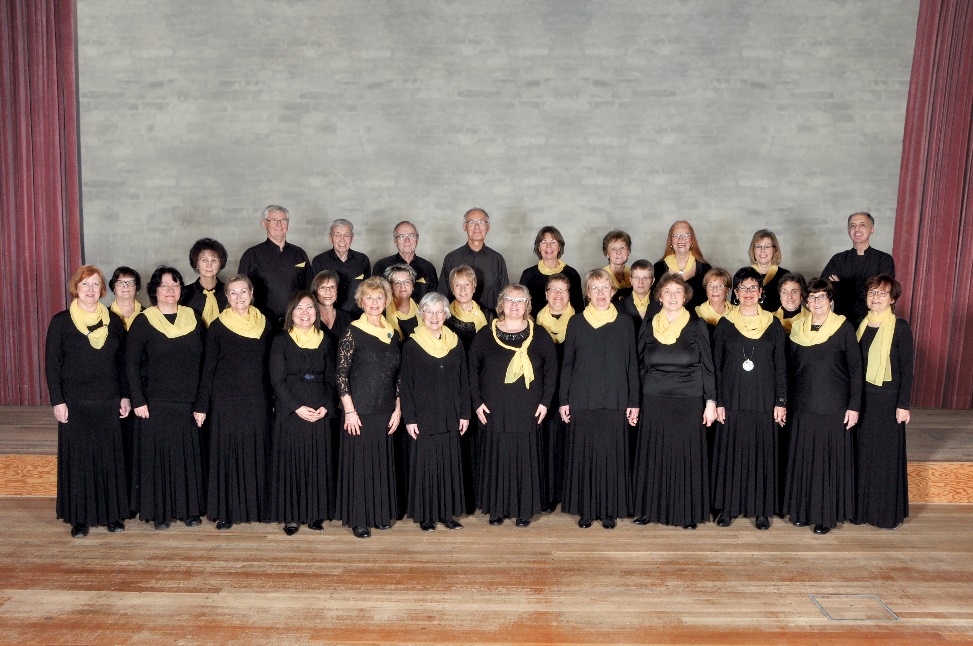 Eintritt frei, Spenden willkommen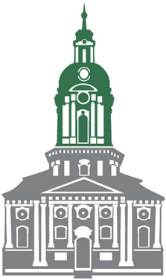 Förderverein Kirchturm Buch e.V.